Εθνικό Σύστημα Διαπίστευσης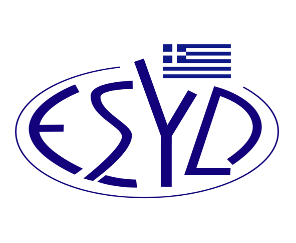 * Η αναφορά σε μη εναρμονισμένα ευρωπαϊκά πρότυπα, κανονισμούς, ή άλλα τυποποιητικά έγγραφα υποδηλώνει ότι μόνο ορισμένες από τις απαιτήσεις των εν λόγω προτύπων, κανονισμών ή τυποποιητικών εγγράφων, συμπληρώνουν, στο βαθμό που είναι απαραίτητο για την αξιολόγηση της συμμόρφωσης του προϊόντος, είτε τα εναρμονισμένα ευρωπαϊκά πρότυπα ΕΝ, τα οποία ικανοποιούν βασικές απαιτήσεις Ευρωπαϊκών Οδηγιών ή τις διατάξεις των Ευρωπαϊκών Οδηγιών.**Ομαδοποίηση σύμφωνα με την ΕΣΥΔ_ KO-PED/01/01/21-07-2016Διεύθυνση του Φορέα : Κεφαλληνίας 2 και 26ης Οκτωβρίου, Τ.Κ 546 27, ΘεσσαλονίκηΥποκατάστημα: Str. Thanas Ziko, No 75, Building Vasa No.1 Shk. A, Kati O, Ap. 1/B4, Administrative Unit No.8, Tirana, AlbaniaΕξουσιοδοτημένος υπεύθυνος υπογραφής : Σπύρος Λιάκος.Το Παρόν Πιστοποιητικό αντικαθιστά το προηγούμενο με ημερομηνία 03.05.2024Η ισχύς του Πιστοποιητικού Διαπίστευσης Αρ. 783-4, κατά ΕΛΟΤ ΕΝ ISO/IEC 17020:2012, ισχύει μέχρι την 20.06.2024.Αθήνα, 21.02.2024  Χρήστος Νέστορας Διευθύνων Σύμβουλος του ΕΣΥΔ Παράρτημα C4/12 του Πιστοποιητικού Αρ. 783-4ΕΠΙΣΗΜΟ ΠΕΔΙΟ ΕΦΑΡΜΟΓΗΣ της ΔΙΑΠΙΣΤΕΥΣΗΣτηςERGOCERT  ΕΛΕΓΧΟΙ –ΕΠΙΘΕΩΡΗΣΕΙΣΠΙΣΤΟΠΟΙΗΣΕΙΣ Α.Ε(ERGOCERT HELLAS A.E)ως Φορέα Ελέγχου, Τύπου Α σύμφωνα με τις Οδηγίες της Ε.ΕΠαράρτημα C4/12 του Πιστοποιητικού Αρ. 783-4ΕΠΙΣΗΜΟ ΠΕΔΙΟ ΕΦΑΡΜΟΓΗΣ της ΔΙΑΠΙΣΤΕΥΣΗΣτηςERGOCERT  ΕΛΕΓΧΟΙ –ΕΠΙΘΕΩΡΗΣΕΙΣΠΙΣΤΟΠΟΙΗΣΕΙΣ Α.Ε(ERGOCERT HELLAS A.E)ως Φορέα Ελέγχου, Τύπου Α σύμφωνα με τις Οδηγίες της Ε.ΕΠαράρτημα C4/12 του Πιστοποιητικού Αρ. 783-4ΕΠΙΣΗΜΟ ΠΕΔΙΟ ΕΦΑΡΜΟΓΗΣ της ΔΙΑΠΙΣΤΕΥΣΗΣτηςERGOCERT  ΕΛΕΓΧΟΙ –ΕΠΙΘΕΩΡΗΣΕΙΣΠΙΣΤΟΠΟΙΗΣΕΙΣ Α.Ε(ERGOCERT HELLAS A.E)ως Φορέα Ελέγχου, Τύπου Α σύμφωνα με τις Οδηγίες της Ε.ΕΠροϊόντα ή Οικογένεια Προϊόντων /Σκοπούμενη Χρήση Διαδικασία/ Τύπος του ΕλέγχουΠαραρτήματα , Τμήματα, Άρθρα , Ενότητες της Οδηγίας/ Πρότυπα/ Κανονισμοί/ Εσωτερικές ΔιαδικασίεςΑνελκυστήρες 1.Υδραυλικοί Ανελκυστήρες 2. Ηλεκτροκίνητοι ΑνελκυστήρεςΤελικός Έλεγχος, Παράρτημα VΟδηγία 2014/33/ΕΕ  Κ.Υ.Α. 39507/167/Φ.9.2/2016 (ΦΕΚ 1047/Β/2016)EΛOT EN 81-20:2014EΛOT EN 81-21:2009+A1:2012EΛOT EN 81-22:2014EΛOT EN 81-28:2003EΛOT EN 81-50:2014EΛOT EN 81-58:2003EΛOT EN 81-70:2004EΛOT EN 81-71:2005+A1:2007EΛOT EN 81-72:2003EΛOT EN 81-73:2005EΛOT EN 12015:2014EΛOT EN 12016:2013EΛOT EN 13015:2001+A1:2008Προϊόντα ή Οικογένεια Προϊόντων /Σκοπούμενη ΧρήσηΔιαδικασία/ Τύπος του ΕλέγχουΠαραρτήματα , Τμήματα, Άρθρα , Ενότητες της Οδηγίας/ Πρότυπα/ Κανονισμοί/ Εσωτερικές ΔιαδικασίεςΕξοπλισμός υπό πίεση Ομάδες -Υποομάδες**Εσωτερικός έλεγχος παραγωγής και υπό εποπτεία έλεγχοι εξοπλισμού υπό πίεση κατά τυχαία διαστήματα Παράρτημα ΙΙΙ, Ενότητα Α2, MODULE A2Οδηγία 2014/68/ΕΕΥ.Α Αρ. οικ. 74124/ΔΤΒΝ 1431 /2016(ΦΕΚ 2278/Β/2016)Κατηγορία 1 Ομάδα 1.1 Δοχεία υπό πίεση μη εκτιθέμενα σε φλόγα ή σε άλλη θερμιδική εισροή δημιουργούσα κίνδυνο υπερθέρμανσηςΕσωτερικός έλεγχος παραγωγής και υπό εποπτεία έλεγχοι εξοπλισμού υπό πίεση κατά τυχαία διαστήματα Παράρτημα ΙΙΙ, Ενότητα Α2, MODULE A2ΕΛΟΤ ΕΝ 13445-1:2014+A1:2014ΕΛΟΤ ΕΝ 13445-2:2014+A1:2016ΕΛΟΤ ΕΝ 13445-3:2014+A2:2016	ΕΛΟΤ ΕΝ 13445-4:2014 +A1:2016ΕΛΟΤ ΕΝ 13445-5:2014ΕΛΟΤ ΕΝ 13445-6:2014 +A1:2015CEN/CR 13445-7:2002*Υποομάδες :1.1.2,1.1.3Μεταλλικά δοχεία με περιεχόμενο υγρά ή αέρια ή υγροποιημένα αέρια ή αέρια διαλελυμέναΥποομάδα: 1.1.4 Πλαστικά δοχείαAD Merkblatter , series A, B, HP, G, N, S,WASME Module II, V, IX, VIII (Div 1 and 2)BS 5500Αεριαυλωτοί Λέβητες ΕΛΟΤ ΕΝ 12953-1:2012ΕΛΟΤ ΕΝ 12953-2:2012ΕΛΟΤ ΕΝ 12953-3:2016ΕΛΟΤ ΕΝ 12953-4:2018 ΕΛΟΤ ΕΝ 12953-5:2020 ΕΛΟΤ ΕΝ 12953-6:2011ΕΛΟΤ ΕΝ 12953-7:2002ΕΛΟΤ ΕΝ 12953-8:2001ΕΛΟΤ ΕΝ 12953-9:2007ΕΛΟΤ ΕΝ 12953-10:2003*ΕΛΟΤ ΕΝ 12953-12:2003Υδραυλωτοί Λέβητες ΕΛΟΤ ΕΝ 12952-1:2015ΕΛΟΤ ΕΝ 12952-2:2011ΕΛΟΤ ΕΝ 12952-3:2011ΕΛΟΤ ΕΝ 12952-4:2011ΕΛΟΤ ΕΝ 12952-5:2011ΕΛΟΤ ΕΝ 12952-6:2011ΕΛΟΤ ΕΝ 12952-7:2012ΕΛΟΤ ΕΝ 12952-8:2002ΕΛΟΤ ΕΝ 12952-9:2002ΕΛΟΤ ΕΝ 12952-10:2002ΕΛΟΤ ΕΝ 12952-11:2007ΕΛΟΤ ΕΝ 12952-12:2003ΕΛΟΤ ΕΝ 12952-13:2003ΕΛΟΤ ΕΝ 12952-14:2004ΕΛΟΤ ΕΝ 12952-16:2002CR ΕΝ 12952-17:2002ΕΛΟΤ ΕΝ 12952-18:2012Προϊόντα ή Οικογένεια Προϊόντων /Σκοπούμενη ΧρήσηΔιαδικασία/ Τύπος του ΕλέγχουΠαραρτήματα , Τμήματα, Άρθρα , Ενότητες της Οδηγίας/ Πρότυπα/ Κανονισμοί/ Εσωτερικές ΔιαδικασίεςΕξοπλισμός υπό πίεση Κατηγορία 1, Ομάδα 1.3,Σωληνώσεις Υποομάδες 1.3.1, 1.3.2Μεταλλικές σωληνώσεις με περιεχόμενο υγρά ή αέρια ή υγροποιημένα αέρια ή αέρια διαλελυμένα1.3.3 Πλαστικές σωληνώσειςΕσωτερικός έλεγχος παραγωγής και υπό εποπτεία έλεγχοι εξοπλισμού υπό πίεση κατά τυχαία διαστήματα, Παράρτημα ΙΙΙ, Ενότητα Α2, MODULE A2Οδηγία 2014/68/ΕΕΥ.Α Αρ. οικ. 74124/ΔΤΒΝ 1431 /2016(ΦΕΚ 2278/Β/2016)ΕΛΟΤ ΕΝ 13480-1:2017+A1:2019ΕΛΟΤ ΕΝ 13480-2:2017+A3:2018ΕΛΟΤ ΕΝ 13480-3:2017ΕΛΟΤ ΕΝ 13480-4:2017ΕΛΟΤ ΕΝ 13480-5:2017 +A1:2019ΕΛΟΤ ΕΝ 13480-6:2017 +A1:2019PD CEN/TR 13480-7:2017ASME B31.1:2016*, ASME B31.3:2018* ASME B31.4:2019*, ASME B31.8:2018*Κρυογενικά δοχείαΕσωτερικός έλεγχος παραγωγής και υπό εποπτεία έλεγχοι εξοπλισμού υπό πίεση κατά τυχαία διαστήματα, Παράρτημα ΙΙΙ, Ενότητα Α2, MODULE A2ΕΛΟΤ ΕΝ 13458-1:2002ΕΛΟΤ ΕΝ 13458-2:2002Εξοπλισμός υπό πίεση 1.Καταλληλότητα και έγκριση των διαδικασιών μόνιμων συγκολλήσεωνΈγκριση μεθόδων μόνιμης συγκόλλησηςΠαράρτημα I, παρ.3.1.2Οδηγία 2014/68/ΕΕΥ.Α Αρ. οικ. 74124/ΔΤΒΝ 1431 /2016(ΦΕΚ 2278/Β/2016)ΕΛΟΤ ΕΝ ISO 15614-1:2017 +A1:2019ΕΛΟΤ ΕΝ ISO 15614-2:2005ΕΛΟΤ ΕΝ ISO 15614-3:2008ΕΛΟΤ ΕΝ ISO 15614-4:2005ΕΛΟΤ ΕΝ ISO 15614-5:2004ΕΛΟΤ ΕΝ ISO 15614-6:2006ΕΛΟΤ ΕΝ ISO 15614-7:2019ΕΛΟΤ ΕΝ ISO 15614-8:2016